Fundusz Składkowy Ubezpieczenia Społecznego Rolnikówul. Stanisława Moniuszki 1A, 00-014 Warszawawww.fsusr.gov.pl mail: przetargi@fsusr.gov.plPostępowanie o udzielenie zamówienia publicznegona wykonanie inwestycji p.n.: „Przebudowa budynku w Kłobucku oraz budowa garażu jednostanowiskowego”Specyfikacja warunków zamówienia(zwana dalej SWZ)Spis treściRozdział I – Informacje Ogólne	3I.	Nazwa oraz adres Zamawiającego	3II.	Adres strony internetowej, na której udostępniane będą zmiany i wyjaśnienia treści SWZ oraz inne dokumenty zamówienia bezpośrednio związane z postępowaniem o udzielenie zamówienia	3III.	Tryb udzielenia zamówienia	3IV.	Informacja, czy Zamawiający przewiduje wybór najkorzystniejszej oferty z możliwością prowadzenia negocjacji	3V.	Opis przedmiotu zamówienia	4VI.	Termin wykonania zamówienia	5VII.	Projektowane postanowienia umowy w sprawie zamówienia publicznego, które zostaną wprowadzone do treści tej umowy	5VIII.	Informacje o środkach komunikacji elektronicznej, przy użyciu których Zamawiający będzie komunikował się z wykonawcami, oraz informacje o wymaganiach technicznych i organizacyjnych sporządzania, wysyłania i odbierania korespondencji elektronicznej	7IX.	Wskazanie osób uprawnionych do komunikowania się z Wykonawcami	8X.	Termin związania ofertą	8XI.	Opis sposobu przygotowania oferty	9XII.	Termin składania ofert	10XIII.	Termin otwarcia ofert	11XIV.	Podstawy wykluczenia	11XV.	Warunki udziału w postępowaniu	13XVI.	Sposób obliczenia ceny	16XVII.	Opis kryteriów oceny ofert, wraz z podaniem wag tych kryteriów i sposobu oceny ofert	17XVIII.	Informacje o formalnościach, jakie muszą zostać dopełnione po wyborze oferty w celu zawarcia umowy w sprawie zamówienia publicznego	18XIX.	Pouczenie o środkach ochrony prawnej przysługujących Wykonawcy	19XX.	KLAUZULA INFORMACYJNA w związku z postępowaniem o udzielenie zamówienia publicznego	20Rozdział II - Załączniki do SWZ	22Załącznik Nr 1 - Formularz uzupełniający oferty	22Załącznik Nr 2 - Oświadczenie wstępne wykonawcy	26Załącznik Nr 3 – Oświadczenie dot. przynależności do grupy kapitałowej	27Załącznik Nr 4 - Wykaz robót budowlanych	28Załącznik Nr 5 – Oświadczenie dot. sankcji	30Rozdział III – Projektowane Postanowienia Umowy	31wraz z załącznikami, w tym: dokumentacja techniczna (projekt techniczny, STWiORB, przedmiar robót) - stanowi odrębny plik dokumentacjiRozdział I – Informacje OgólneNazwa oraz adres ZamawiającegoFundusz Składkowy Ubezpieczenia Społecznego Rolników (FSUSR) z siedzibą w Warszawie,ul. Stanisława Moniuszki 1A, 00-014 Warszawa.tel. 667-333-357, mail: przetargi@fsusr.gov.plAdres strony internetowej, na której udostępniane będą zmiany i wyjaśnienia treści SWZ oraz inne dokumenty zamówienia bezpośrednio związane z postępowaniem o udzielenie zamówieniaZmiany i wyjaśnienia treści SWZ oraz inne dokumenty zamówienia bezpośrednio związane z postępowaniem o udzielenie zamówienia będą udostępniane na stronie internetowej: www.fsusr.gov.pl w zakładce: „Zamówienia publiczne” -> „Zamówienia objęte PZP”link: https://www.fsusr.gov.pl/bip/zamowienia-publiczne/artykul/nazwa/2024-1-przebudowa-budynku-w-klobucku-oraz-budowa-garazu-jednostanowiskowego.html Adres strony internetowej prowadzonego postępowania (link prowadzący bezpośrednio do widoku postępowania z Platformy e-Zamówienia): https://ezamowienia.gov.pl/mp-client/search/list/ocds-148610-3225bfa8-02dc-11ef-b21f-3ab44b58c1d6Identyfikator (ID) postępowania na Platformie e-Zamówienia: ocds-148610-3225bfa8-02dc-11ef-b21f-3ab44b58c1d6Tryb udzielenia zamówieniaPostępowanie o udzielenie zamówienia publicznego prowadzone jest w trybie podstawowym z możliwością negocjacji, na podstawie art. 275 pkt 2) ustawy z dnia 11 września 2019 r. - Prawo zamówień publicznych (Dz. U. z 2023 r., poz. 1605) dalej „Pzp”.Zamówienie nie jest współfinansowane ze środków Unii Europejskiej.Informacja, czy Zamawiający przewiduje wybór najkorzystniejszej oferty z możliwością prowadzenia negocjacji Zamawiający dopuszcza możliwość dokonania wyboru najkorzystniejszej oferty 
po przeprowadzeniu negocjacji.W przypadku nieprzeprowadzania negocjacji Zamawiający dokona wyboru najkorzystniejszej oferty spośród ofert niepodlegających odrzuceniu.W przypadku zastosowania negocjacji Zamawiający poinformuje równocześnie wszystkich Wykonawców, którzy w odpowiedzi na ogłoszenie o zamówieniu złożyli oferty, o wykonawcach:których oferty nie zostały odrzucone, oraz punktacji przyznanej ofertom w każdym kryterium oceny ofert i łącznej punktacji;których oferty zostały odrzucone;którzy nie zostali zakwalifikowani do negocjacji, oraz punktacji przyznanej ich ofertom w każdym kryterium oceny ofert i łącznej punktacji, w przypadku, o którym mowa w art. 288 ust. 1 Pzp, podając uzasadnienie faktyczne i prawne.Ofertę Wykonawcy niezaproszonego do negocjacji uznaje się za odrzuconą.Zamawiający ogranicza liczbę wykonawców, których zaprosi do negocjacji do 3 wykonawców spełniających w najwyższym stopniu kryteria oceny ofert określone w pkt. XVII. W przypadku gdy liczba wykonawców, którzy złożyli oferty niepodlegające odrzuceniu jest mniejsza niż 3, Zamawiający zaprosi wszystkich wykonawców do negocjacji.Negocjacje treści ofert:nie mogą prowadzić do zmiany treści SWZ,będą dotyczyć wyłącznie tych elementów treści ofert, które podlegają ocenie w ramach kryteriów oceny ofert.Zamawiający będzie prowadził negocjacje z zaproszonymi wykonawcami w ramach kryteriów oceny ofert opisanych w pkt. XVII.Zamawiający informuje równocześnie wszystkich wykonawców, których oferty złożone w odpowiedzi na ogłoszenie o zamówieniu nie zostały odrzucone, o zakończeniu negocjacji oraz zaprasza ich do składania ofert dodatkowych, wyznaczając termin nie krótszy niż 5 dni od dnia przekazania zaproszenia do składnia ofert dodatkowych.Wykonawca może złożyć ofertę dodatkową, która zawiera nowe propozycje w zakresie treści oferty podlegających ocenie w ramach kryteriów oceny ofert wskazanych przez zamawiającego w zaproszeniu do negocjacji. Oferta dodatkowa nie może być mniej korzystna w żadnym z kryteriów oceny ofert wskazanych w zaproszeniu do negocjacji niż oferta złożona w odpowiedzi na ogłoszenie o zamówieniu. Oferta przestaje wiązać wykonawcę w zakresie, w jakim złoży on ofertę dodatkową zawierającą korzystniejsze propozycje w ramach każdego z kryteriów oceny ofert wskazanych w zaproszeniu do negocjacji. Oferta dodatkowa, która jest mniej korzystna w którymkolwiek z kryteriów oceny ofert wskazanych w zaproszeniu do negocjacji niż oferta złożona w odpowiedzi na ogłoszenie o zamówieniu, podlega odrzuceniu, natomiast nadal wiąże oferta podstawowa.Opis przedmiotu zamówieniaPrzedmiotem zamówienia jest wykonanie robót budowlanych p.n. „Przebudowa budynku w Kłobucku oraz budowa garażu jednostanowiskowego”Nieruchomość jest własnością Funduszu Składkowego Ubezpieczenia Społecznego Rolników użytkowana przez KRUS i PIW.Na nieruchomość składają się budynki o przeznaczeniu biurowym.W ramach realizacji Inwestycji Wykonawca zobowiązany jest wykonać m.in.:montaż systemów; SSP, SKD, SSWIN, i monitoringu, instalacje; sanitarną, klimatyzacji, wentylacji mechanicznej, centralnego ogrzewania oraz węzła cieplnego,wymianę okien i drzwi,przebudowę parkingu wraz z budową garażu wolnostojącego,remont oświetlenia zewnętrznego.Szczegółowy opis przedmiotu zamówienia określony został w dokumentacji technicznej, w skład której wchodzą: projekt wykonawczy, przedmiar robót oraz specyfikacja techniczna wykonania i odbioru robót budowlanych (dalej STWiOR). Powyższa dokumentacja stanowi załącznik do PPU.Roboty budowlane będą realizowane w czynnym obiekcie, w godzinach pracy określonych w § 1 PPUNa wykonywane prace dotyczące przebudowy budynku FSUSR, Starosta Kłobucki wydał Decyzję pozwolenia na budowę nr 100/23 z dnia 27.02.2023 r, która stała się ostateczną z dniem 14.03.2023 r., natomiast w dniu 06.02.2023 r Projektant zgłosił do Starosty budowę garażu jednostanowiskowego, co do której nie wniesiono sprzeciwu. Mając na uwadze powyższe przebieg prac należy dokumentować w opieczętowanym dzienniku budowy.Zamawiający zaznacza, iż załączony przedmiar stanowi materiał pomocniczy, a podstawą do sporządzenia oferty jest SWZ, dokumentacja techniczna oraz STWiOR. Użyte w dokumentacji przykłady nazw własnych produktów bądź producentów dotyczące określonych modeli, systemów, elementów, materiałów, urządzeń itp. mają jedynie charakter wzorcowy (przykładowy) i dopuszczone jest składanie ofert zawierających rozwiązania równoważne, które spełniają wszystkie wymagania techniczne i funkcjonalne, przy czym Wykonawca zobowiązany jest wykazać w treści złożonej oferty ich równoważność załączając stosowne opisy techniczne i/lub funkcjonalne. Ponadto, jeżeli zastosowanie rozwiązań równoważnych pociąga za sobą konieczność dokonania zmian projektowych, Wykonawca zobowiązany jest do wykonania dokumentacji zamiennej uwzględniającej wprowadzone zmiany na koszt własny i uzyskania jej akceptacji przez autora projektu.Roboty budowlane oraz wszystkie prace związane z wykonywanymi robotami winny być realizowane zgodnie z wytycznymi odnoszącymi się do przepisów obowiązującego prawa, obowiązujących norm, warunków technicznych, zasad wiedzy technicznej, przepisów bhp, ppoż., zawartych w ww. opracowaniach Zamawiającego.Użyte materiały i urządzenia winny spełniać wymagania określone w opracowaniach Zamawiającego, posiadać dopuszczenia do stosowania w budownictwie, zapewniać pełną sprawność techniczną, użytkową i eksploatacyjną. Zamawiający wymaga stosowania najwyższej jakości materiałów/technologii oraz kompletnych technologii zgodnych z zaleceniami/instrukcjami/DTR ich dostawców.Wykonawca zobowiązany jest zrealizować zamówienie na zasadach i warunkach opisanych w SWZ i w PPU wraz z załącznikami stanowiącym Rozdział III SWZ.Wszystkie roboty będą wykonywane po uzgodnieniu z użytkownikiem, Zamawiającym i Inspektorem Nadzoru. Przed przekazaniem terenu robót, Wykonawca ma obowiązek uzgodnić harmonogram robót z Zamawiającym, Użytkownikiem i Nadzorem Inwestorskim.Zamawiający wymaga udzielenia przez Wykonawcę – min. 48-miesięcznej gwarancji na wykonane roboty budowlane i wbudowane/zamontowane materiały/urządzenia. Okres rękojmi jest równy okresowi gwarancji. UWAGA: Po wykonaniu i odebraniu inwestycji Wykonawca przedłoży Zamawiającemu dokumentację powykonawczą zawierającą m.in. warunki gwarancji zamontowanych urządzeń i zasady ich serwisowania.Zamawiający informuje o konieczności dokonania wizji lokalnej przed terminem składania ofert, która wyznaczona jest na 13-05-2024 r. o godz. 12:00, w przypadku zmiany terminu wizji zamawiający poinformuje wykonawcę/ów oraz zamieści informację na stronie Internetowej / BIP wyznaczając dzień i godzinę. W czasie wizji lokalnej Zamawiający nie będzie udzielał żadnych wyjaśnień dotyczących zamówienia, odsyłając Wykonawców do przewidzianego Pzp trybu udzielania wyjaśnień treści SWZWizja lokalna jest warunkiem koniecznym do złożenia ważnej oferty. Zamawiający zgodnie z art. 226 ust.1 p. 18) Pzp odrzuci ofertę, która została złożona bez odbycia wizji lokalnej.Oznaczenie przedmiotu zamówienia według kodu Wspólnego Słownika Zamówień CPV: 45262700-8 Przebudowa budynków, 45311200-2 Roboty w zakresie instalacji elektrycznych, 45420000-7 Roboty w zakresie zakładania stolarki budowlanej oraz roboty ciesielskie 45331200-8 Instalowanie urządzeń wentylacyjnych i klimatyzacyjnych, 45332000-3 Roboty instalacyjne wodne i kanalizacyjneTermin wykonania zamówieniaTermin realizacji robót – 180 dni od daty zawarcia umowy.Projektowane postanowienia umowy w sprawie zamówienia publicznego, które zostaną wprowadzone do treści tej umowyProjektowane postanowienia umowy w sprawie zamówienia publicznego, które zostaną wprowadzone do treści umowy, określone zostały w Rozdziale III SWZ. Zakres i charakter zmian umowy określa § 18 i 19 PPU.Wymagania w zakresie zatrudnienia na podstawie stosunku pracyNa podstawie art. 95 Pzp Zamawiający określa, iż czynności bezpośrednio związane z realizacją przedmiotu zamówienia na terenie budowy, mają być wykonywane przez osoby zatrudnione przez Wykonawcę lub jego podwykonawców na podstawie umowy o pracę w rozumieniu przepisów ustawy z dnia 26 czerwca 1974 r. - Kodeks pracy (Dz. U. z 2022 r. poz. 1510 ze zm.) na odpowiednim do rodzaju ich pracy stanowisku, co najmniej przez okres realizacji niniejszej umowy. Wymóg ten dotyczy osób, które wykonują czynności bezpośrednio związane z wykonywaniem robót budowlanych, czyli tzw. pracowników fizycznych. Wymóg nie dotyczy kierownika budowy, kierowników robót, dostawców materiałów budowlanych oraz innych osób, w stosunku do których Wykonawca wykaże, że czynności przez nich realizowane nie polegają na wykonywaniu pracy w sposób określony w art. 22 § 1 ustawy Kodeks pracy.Zamawiający zastrzega sobie prawo do sprawdzenia realizowania tego obowiązku przez Wykonawcę, a w przypadku naruszenia postanowień umowy do naliczenia z tego tytułu kar umownych.Szczegółowe wymagania w tym zakresie określone zostały w Projektowanych Postanowieniach Umowy – Rozdziale III SWZ. Pozostałe wymagania umowy Rozliczenia z Wykonawcą dokonywane będą w walucie polskiej z uwzględnieniem płatności określonej w ustawie z dnia z dnia 11 marca 2004 r. o podatku od towarów i usług (Dz. U. z 2023 r. poz. 1570), tj. w formie przelewu z uwzględnieniem mechanizmu podzielonej płatności, tzw. split payment.Zamawiający nie przewiduje udzielania zaliczek na poczet wykonania zamówienia. W odniesieniu do warunków dotyczących wykształcenia, kwalifikacji zawodowych lub doświadczenia, Wykonawcy mogą polegać na zdolnościach podmiotów udostępniających zasoby, jeśli podmioty te wykonają roboty, do realizacji których te zdolności są wymagane, o ile:podmioty te złożą zobowiązania do oddania do dyspozycji Wykonawcy niezbędnych zasobów na potrzeby realizacji przedmiotowego zamówienia (art. 118 ust. 4 Pzp),oraz udokumentują (art. 119 Pzp), że:wobec tych podmiotów nie zachodzą przesłanki wykluczenia,podmioty te spełniają warunki udziału w postępowaniu – w zakresie jakim udzielają tych zasobów,które zostały przewidziane względem wykonawcy.W zakresie powoływania się na zasoby podmiotów trzecich przepisy Pzp stosuje się odpowiednio.Zamawiający dopuszcza udział podwykonawców w realizacji zamówienia. Brak w ofercie informacji o części zamówienia, których wykonanie zamierza powierzyć podwykonawcom, jest rozumiane przez Zamawiającego jako wykonanie całego przedmiotu zamówienia samodzielnie. Powierzenie wykonania części zamówienia podwykonawcom nie zwalnia Wykonawcy z odpowiedzialności za należyte wykonanie tego zamówienia.Zamawiający zastrzega obowiązek osobistego wykonania przez Wykonawcę kluczowych części zamówienia. Jednocześnie zamawiający wyjaśnia, że przez kluczową część/element rozumie prace w zakresie układania glazury, terrakoty i wykładzin podłogowych, montażu okien i drzwi, wykonanie termomodernizacji elewacji, natomiast w pozostałym zakresie tj. prac elektrycznych, hydraulicznych, montażu klimatyzacji, wentylacji i innych systemów - dopuszcza udział podwykonawców.UWAGA: Zamawiający zwraca uwagę, że korzystanie z zasobów podmiotów trzecich jest dopuszczalne, za wyjątkiem wskazanych kluczowych części, które muszą być zrealizowane samodzielnie przez Wykonawcę, co wyklucza możliwość udostępnienia potencjału polegającego na zdolności technicznej i zawodowej w postaci doświadczenia.Zamawiający nie przewiduje możliwości udzielenia zamówień na podstawie art. 214 ust. 1 pkt 7) i 8) Pzp.Zamawiający dopuszcza możliwość wprowadzenia rozwiązań zamiennych w toku realizacji zamówienia w stosunku do przewidzianych w dokumentacji przetargowej, w sytuacji gdy wykonanie tych robót będzie niezbędne do prawidłowego, tj. zgodnego z zasadami wiedzy technicznej i obowiązującymi na dzień odbioru robót przepisami wykonania przedmiotu umowy. Zamawiający przewiduje roboty zamienne i dodatkowe w sytuacjach określonych w § 18 PPU.Informacje o środkach komunikacji elektronicznej, przy użyciu których Zamawiający będzie komunikował się z wykonawcami, oraz informacje o wymaganiach technicznych i organizacyjnych sporządzania, wysyłania i odbierania korespondencji elektronicznejW postępowaniu o udzielenie zamówienia komunikacja między Zamawiającym a Wykonawcami odbywa się drogą elektroniczną przy użyciu Platformy e-Zamówienia, która jest dostępna pod adresem https://ezamowienia.gov.pl .Korzystanie z Platformy e-Zamówienia jest bezpłatne.Wykonawca zamierzający wziąć udział w postępowaniu o udzielenie zamówienia publicznego musi posiadać konto podmiotu „Wykonawca” na Platformie e-Zamówienia. Szczegółowe informacje na temat zakładania kont podmiotów oraz zasady i warunki korzystania z Platformy e-Zamówienia określa Regulamin Platformy e-Zamówienia, dostępny na stronie internetowej https://ezamowienia.gov.pl  oraz informacje zamieszczone w zakładce „Centrum Pomocy”.Przeglądanie i pobieranie publicznej treści dokumentacji postępowania nie wymaga posiadania konta na Platformie e-Zamówienia ani logowania.Sposób sporządzenia dokumentów elektronicznych lub dokumentów elektronicznych będących kopią elektroniczną treści zapisanej w postaci papierowej (cyfrowe odwzorowania) musi być zgodny z wymaganiami określonymi w rozporządzeniu Prezesa Rady Ministrów w sprawie wymagań dla dokumentów elektronicznych.Dokumenty elektroniczne (wymienione w SWZ p XV.2), o których mowa w § 2 ust. 1 rozporządzenia Prezesa Rady Ministrów w sprawie wymagań dla dokumentów elektronicznych, sporządza się w postaci elektronicznej, w formatach danych określonych w przepisach rozporządzenia Rady Ministrów w sprawie Krajowych Ram Interoperacyjności, z uwzględnieniem rodzaju przekazywanych danych i przekazuje się jako załączniki do oferty.Informacje, oświadczenia lub dokumenty, inne niż wymienione w § 2 ust. 1 rozporządzenia Prezesa Rady Ministrów w sprawie wymagań dla dokumentów elektronicznych, przekazywane w postępowaniu sporządza się w postaci elektronicznej:w formatach danych określonych w przepisach rozporządzenia Rady Ministrów w sprawie Krajowych Ram Interoperacyjności (i przekazuje się jako załącznik), lubjako tekst wpisany bezpośrednio do wiadomości przekazywanej przy użyciu środków komunikacji elektronicznej (np. w treści wiadomości e-mail lub w treści „Formularza do komunikacji”).Jeżeli dokumenty elektroniczne, przekazywane przy użyciu środków komunikacji elektronicznej, zawierają informacje stanowiące tajemnicę przedsiębiorstwa w rozumieniu przepisów ustawy z dnia 16 kwietnia 1993 r. o zwalczaniu nieuczciwej konkurencji (Dz. U. z 2022 r. poz. 1233) wykonawca, w celu utrzymania w poufności tych informacji, przekazuje je w wydzielonym i odpowiednio oznaczonym pliku, wraz z jednoczesnym zaznaczeniem w nazwie pliku „Dokument stanowiący tajemnicę przedsiębiorstwa”. Komunikacja w postępowaniu, z wyłączeniem składania ofert/wniosków o dopuszczenie do udziału w postępowaniu, odbywa się drogą elektroniczną za pośrednictwem formularzy do komunikacji dostępnych w zakładce „Formularze” („Formularze do komunikacji”). Za pośrednictwem „Formularzy do komunikacji” odbywa się w szczególności przekazywanie:wniosków o wyjaśnienie treści SWZ i udzielanie odpowiedzi,wezwań i zawiadomień, dokumentów i wyjaśnień składanych na wezwanie zamawiającego (w tym podmiotowych środków dowodowych),Formularze do komunikacji umożliwiają również dołączenie załącznika do przesyłanej wiadomości (przycisk „dodaj załącznik”). W przypadku załączników, które są zgodnie z ustawą Pzp lub rozporządzeniem Prezesa Rady Ministrów w sprawie wymagań dla dokumentów elektronicznych opatrzone kwalifikowanym podpisem elektronicznym*, podpisem zaufanym* lub podpisem osobistym2*, mogą być opatrzone, zgodnie z wyborem wykonawcy/wykonawcy wspólnie ubiegającego się o udzielenie zamówienia/podmiotu udostępniającego zasoby, podpisem zewnętrznym lub wewnętrznym. W zależności od rodzaju podpisu i jego typu (zewnętrzny, wewnętrzny) dodaje się do przesyłanej wiadomości:uprzednio podpisane dokumenty wraz z wygenerowanym plikiem podpisu (typ zewnętrzny) lub dokument z wszytym podpisem (typ wewnętrzny). Możliwość korzystania w postępowaniu z „Formularzy do komunikacji” w pełnym zakresie wymaga posiadania konta „Wykonawcy” na Platformie e-Zamówienia oraz zalogowania się na Platformie e-Zamówienia. Do korzystania z „Formularzy do komunikacji” służących do zadawania pytań dotyczących treści dokumentów zamówienia wystarczające jest posiadanie tzw. konta uproszczonego na Platformie e-Zamówienia. Wszystkie wysłane i odebrane w postępowaniu przez wykonawcę wiadomości widoczne są po zalogowaniu w podglądzie postępowania w zakładce „Komunikacja”.Maksymalny rozmiar plików przesyłanych za pośrednictwem „Formularzy do komunikacji” wynosi 150 MB (wielkość ta dotyczy plików przesyłanych jako załączniki do jednego formularza).Minimalne wymagania techniczne dotyczące sprzętu używanego w celu korzystania z usług Platformy e-Zamówienia oraz informacje dotyczące specyfikacji połączenia określa Regulamin Platformy e-Zamówienia.W przypadku problemów technicznych i awarii związanych z funkcjonowaniem Platformy e-Zamówienia użytkownicy mogą skorzystać ze wsparcia technicznego dostępnego pod numerem telefonu (32) 77 88 999 lub drogą elektroniczną poprzez formularz udostępniony na stronie internetowej https://ezamowienia.gov.pl  w zakładce „Zgłoś problem”.Zamawiający dopuszcza komunikację za pomocą poczty elektronicznej na adres e-mail: przetargi@fsusr.gov.pl (nie dotyczy składania ofert).Zamawiający nie przewiduje sposobu komunikowania się z Wykonawcami w inny sposób 
niż przy użyciu środków komunikacji elektronicznej, wskazanych w SWZ.Wskazanie osób uprawnionych do komunikowania się z WykonawcamiZamawiający wyznacza następujące osoby do kontaktu z Wykonawcami:Pani Beata Borucka, Pani Renata Waliszkiewicz, tel. 667-333-357 od poniedziałku do piątku w godz. 8:00 – 15:00.Termin związania ofertąWykonawca jest związany ofertą od dnia upływu terminu składania ofert do dnia 14-06-2024 r. (nie dłużej niż 30 dni)W przypadku, gdy wybór najkorzystniejszej oferty nie nastąpi przed upływem terminu związania ofertą określonym w SWZ, zamawiający przed upływem terminu związania ofertą zwraca się jednokrotnie do wykonawców o wyrażenie zgody na przedłużenie tego terminu o wskazywany przez niego okres, nie dłuższy niż 30 dni.Przedłużenie terminu związania ofertą, o którym mowa w ust. 2, wymaga złożenia przez wykonawcę pisemnego oświadczenia o wyrażeniu zgody na przedłużenie terminu związania ofertą.Opis sposobu przygotowania ofertyOferta musi - pod rygorem nieważności - być sporządzona w języku polskim, w formie elektronicznej w formacie danych: pdf, doc, docx, rtf, xps, odt i opatrzona kwalifikowanym podpisem elektronicznym, podpisem zaufanym lub podpisem osobistym. Wykonawca przygotowuje ofertę przy pomocy interaktywnego „Formularza ofertowego” udostępnionego przez Zamawiającego na Platformie e-Zamówienia i zamieszczonego w podglądzie postępowania w zakładce „Informacje podstawowe”.Zalogowany wykonawca używając przycisku „Wypełnij” widocznego pod „Formularzem ofertowym” zobowiązany jest do zweryfikowania poprawności danych automatycznie pobranych przez system z jego konta i uzupełnienia pozostałych informacji dotyczących wykonawcy/wykonawców wspólnie ubiegających się o udzielenie zamówienia.Następnie wykonawca powinien pobrać „Formularz ofertowy”, zapisać go na dysku komputera użytkownika, uzupełnić pozostałymi danymi wymaganymi przez Zamawiającego i ponownie zapisać na dysku komputera użytkownika oraz podpisać odpowiednim rodzajem podpisu elektronicznego, zgodnie z pkt 9.Uwaga! Nie należy zmieniać nazwy pliku nadanej przez Platformę e-Zamówienia. Zapisany „Formularz ofertowy” należy zawsze otwierać w programie Adobe Acrobat Reader DC. Wykonawca składa ofertę za pośrednictwem zakładki „Oferty/wnioski”, widocznej w podglądzie postępowania po zalogowaniu się na konto Wykonawcy. Po wybraniu przycisku „Złóż ofertę” system prezentuje okno składania oferty umożliwiające przekazanie dokumentów elektronicznych, w którym znajdują się dwa pola drag&drop („przeciągnij” i „upuść”) służące do dodawania plików.Wykonawca dodaje wybrany z dysku i uprzednio podpisany „Formularz oferty” w pierwszym polu („Wypełniony formularz oferty”). W kolejnym polu („Załączniki i inne dokumenty przedstawione w ofercie przez Wykonawcę”) wykonawca dodaje pozostałe pliki stanowiące ofertę lub składane wraz z ofertą 6.Jeżeli wraz z ofertą składane są dokumenty zawierające tajemnicę przedsiębiorstwa wykonawca, w celu utrzymania w poufności tych informacji, przekazuje je w wydzielonym i odpowiednio oznaczonym pliku, wraz z jednoczesnym zaznaczeniem w nazwie pliku „Dokument stanowiący tajemnicę przedsiębiorstwa”. Zarówno załącznik stanowiący tajemnicę przedsiębiorstwa jak i uzasadnienie zastrzeżenia tajemnicy przedsiębiorstwa należy dodać w polu „Załączniki i inne dokumenty przedstawione w ofercie przez Wykonawcę”.Formularz ofertowy podpisuje się kwalifikowanym podpisem elektronicznym, podpisem zaufanym lub podpisem osobistym (przypis 1 i 2). Rekomendowanym wariantem podpisu jest typ wewnętrzny. Podpis formularza ofertowego wariantem podpisu w typie zewnętrznym również jest możliwy, tylko w tym przypadku, powstały oddzielny plik podpisu dla tego formularza należy załączyć w polu „Załączniki i inne dokumenty przedstawione w ofercie przez Wykonawcę”.Pozostałe dokumenty wchodzące w skład oferty lub składane wraz z ofertą, które są zgodne z ustawą Pzp lub rozporządzeniem Prezesa Rady Ministrów w sprawie wymagań dla dokumentów elektronicznych opatrzone kwalifikowanym podpisem elektronicznym, podpisem zaufanym lub podpisem osobistym (przypis 1 i 2), mogą być zgodnie z wyborem wykonawcy/wykonawcy wspólnie ubiegającego się o udzielenie zamówienia/podmiotu udostępniającego zasoby opatrzone podpisem typu zewnętrznego lub wewnętrznego. W zależności od rodzaju podpisu i jego typu (zewnętrzny, wewnętrzny) w polu „Załączniki i inne dokumenty przedstawione w ofercie przez Wykonawcę” dodaje się uprzednio podpisane dokumenty wraz z wygenerowanym plikiem podpisu (typ zewnętrzny) lub dokument z wszytym podpisem (typ wewnętrzny).W przypadku przekazywania dokumentu elektronicznego w formacie poddającym dane kompresji, opatrzenie pliku zawierającego skompresowane dokumenty kwalifikowanym podpisem elektronicznym, podpisem zaufanym lub podpisem osobistym, jest równoznaczne z opatrzeniem wszystkich dokumentów zawartych w tym pliku odpowiednio kwalifikowanym podpisem elektronicznym, podpisem zaufanym lub podpisem osobistym (przypis 1 i 2).System sprawdza, czy złożone pliki są podpisane i automatycznie je szyfruje, jednocześnie informując o tym wykonawcę. Potwierdzenie czasu przekazania i odbioru oferty znajduje się w Elektronicznym Potwierdzeniu Przesłania (EPP) i Elektronicznym Potwierdzeniu Odebrania (EPO). EPP i EPO dostępne są dla zalogowanego Wykonawcy w zakładce „Oferty/Wnioski”.Oferta może być złożona tylko do upływu terminu składania ofert.Wykonawca może przed upływem terminu składania ofert wycofać ofertę. Wykonawca wycofuje ofertę w zakładce „Oferty/wnioski” używając przycisku „Wycofaj ofertę”.Maksymalny łączny rozmiar plików stanowiących ofertę lub składanych wraz z ofertą to 250 MB.Zamawiający rekomenduje, aby w procesie sporządzania i składania oferty korzystać ze wskazówek zamieszczonych w Instrukcji interaktywnej dot. składania ofert znajdującej się na Platformie e-Zamówienia https://media.ezamowienia.gov.pl/pod/2022/07/Oferty-5.2.1.pdf Termin składania ofertOfertę wraz z wymaganymi załącznikami należy złożyć w terminie do dnia 17-05-2024 r. do godz. 10:00.Wykonawca może złożyć tylko jedną ofertę.Wymagania dotyczące wadium:Wykonawca zobowiązany jest wnieść wadium w wysokości 45 000,00 zł (słownie: czterdzieści pięć tysięcy 00/100 złotych).Wykonawca może wnieść wadium w jednej lub kilku formach przewidzianych w art. 97 ust. 7 ustawy PZP, tj.:pieniądzu;gwarancjach bankowych;gwarancjach ubezpieczeniowych;poręczeniach udzielanych przez podmioty, o których mowa w art. 6b ust. 5 pkt 2 ustawy z dnia 9 listopada 2000 r. o utworzeniu Polskiej Agencji Rozwoju Przedsiębiorczości (Dz. U. z 2023 r. poz. 462).Wykonawca zobowiązany jest wnieść wadium przed upływem terminu składania ofert.Wadium w pieniądzu należy wnieść przelewem na konto Zamawiającego: w BOŚ nr 07 1540 1157 2001 6611 3276 0002, z dopiskiem: „wadium na roboty budowlane w Kłobucku”.Za termin wniesienia wadium w formie przelewu pieniężnego przyjmuje się termin uznania kwoty na rachunku Zamawiającego.Wadium wnoszone w formie gwarancji lub poręczenia, o których mowa w pkt. 3.2 ppkt 2) do 4) należy przekazać Zamawiającemu wraz z Ofertą w oryginale w postaci elektronicznej opatrzonej kwalifikowanym podpisem elektronicznym osób upoważnionych do jego wystawienia. Wadium musi zabezpieczać ofertę przez cały okres związania ofertą.Treść gwarancji wadialnej /poręczenia musi zawierać następujące elementy:nazwę dającego zlecenie (Wykonawcy), beneficjenta gwarancji/poręczenia (Zamawiającego), gwaranta (banku lub instytucji ubezpieczeniowej udzielających gwarancji/poręczenia) oraz wskazanie ich siedzib,określenie wierzytelności, która ma być zabezpieczona gwarancją/poręczeniem – określenie przedmiotu zamówienia,kwotę gwarancji/poręczenia,zobowiązanie gwaranta/poręczyciela do zapłacenia bezwarunkowo i nieodwołalnie kwoty gwarancji/poręczenia na pierwsze pisemne żądanie Zamawiającego w okolicznościach określonych w art. 98 ust. 6 ustawy Pzp,w przypadku Wykonawców wspólnie ubiegających się o udzielenie zamówienia (art. 58 ustawy Pzp), Zamawiający wymaga, aby poręczenie lub gwarancja obejmowała swą treścią jako zobowiązanych z tytułu poręczenia lub gwarancji wszystkich Wykonawców wspólnie ubiegających się o udzielenie zamówienia lub aby z jej treści wynikało, że zabezpiecza ofertę Wykonawców wspólnie ubiegających się o udzielenie zamówienia (np. konsorcjum).Zasady zwrotu oraz okoliczności zatrzymania wadium określa art. 98 ustawy Pzp.Oferta wykonawcy, który nie wniesie wadium, wniesie wadium w sposób nieprawidłowy lub nie utrzyma wadium nieprzerwanie do upływu terminu związania ofertą lub złoży wniosek o zwrot wadium w przypadku, o którym mowa w art. 98 ust. 2 pkt 3 ustawy Pzp, zostanie odrzucona na podstawie art. 226 ust. 1 pkt 14 ustawy Pzp.Termin otwarcia ofertOtwarcie ofert nastąpi w dniu 17-05-2024 r. o godzinie 10:30. Otwarcie ofert jest niejawne, przy czym zamawiający udostępni oferty na wniosek wykonawcy, w terminie nie krótszym niż 3 dni od złożenia ofert. Zamawiający, najpóźniej przed otwarciem ofert, udostępnia na stronie internetowej prowadzonego postępowania informację o kwocie, jaką zamierza przeznaczyć na sfinansowanie zamówienia.Zamawiający, niezwłocznie po otwarciu ofert, udostępnia na stronie internetowej prowadzonego postępowania informacje o: nazwach albo imionach i nazwiskach oraz siedzibach lub miejscach prowadzonej działalności gospodarczej albo miejscach zamieszka                    nia wykonawców, których oferty zostały otwarte;cenach lub kosztach zawartych w ofertach.W przypadku wystąpienia awarii systemu teleinformatycznego, która spowoduje brak możliwości otwarcia ofert w terminie określonym przez Zamawiającego, otwarcie ofert nastąpi niezwłocznie po usunięciu awarii.Zamawiający poinformuje o zmianie terminu otwarcia ofert na stronie internetowej prowadzonego postępowania.Podstawy wykluczeniaZ postępowania o udzielenie zamówienia wyklucza się, z zastrzeżeniem art. 110 ust. 2 Pzp, Wykonawcę:będącego osobą fizyczną, którego prawomocnie skazano za przestępstwo:udziału w zorganizowanej grupie przestępczej albo związku mającym na celu popełnienie przestępstwa lub przestępstwa skarbowego, o którym mowa w art. 258 Kodeksu karnego,handlu ludźmi, o którym mowa w art. 189a Kodeksu karnego, o którym mowa w art. 228–230a, art. 250a Kodeksu karnego art. 46–48 ustawy z dnia 25 czerwca 2010 r. o sporcie (Dz. U. z 2020 r. poz. 1133 oraz z 2021 r. poz. 2054 i 2142) lub w art. 54 ust. 1–4 ustawy z dnia 12 maja 2011 r. o refundacji leków, środków spożywczych specjalnego przeznaczenia żywieniowego oraz wyrobów medycznych (Dz. U. z 2022 r. poz. 463,583 i 974),finansowania przestępstwa o charakterze terrorystycznym, o którym mowa w art. 165a Kodeksu karnego, lub przestępstwo udaremniania lub utrudniania stwierdzenia przestępnego pochodzenia pieniędzy lub ukrywania ich pochodzenia, o którym mowa w art. 299 Kodeksu karnego,o charakterze terrorystycznym, o którym mowa w art. 115 § 20 Kodeksu karnego, lub mające na celu popełnienie tego przestępstwa,powierzenia wykonywania pracy małoletniemu cudzoziemcowi, o którym mowa w art. 9 ust. 2 ustawy z dnia 15 czerwca 2012 r. o skutkach powierzania wykonywania pracy cudzoziemcom przebywającym wbrew przepisom na terytorium Rzeczypospolitej Polskiej (Dz. U. z 2021 r. poz. 1745),przeciwko obrotowi gospodarczemu, o których mowa w art. 296–307 Kodeksu karnego, przestępstwo oszustwa, o którym mowa w art. 286 Kodeksu karnego, przestępstwo przeciwko wiarygodności dokumentów, o których mowa w art. 270–277d Kodeksu karnego, lub przestępstwo skarbowe,o którym mowa w art. 9 ust. 1 i 3 lub art. 10 ustawy z dnia 15 czerwca 2012 r. o skutkach powierzania wykonywania pracy cudzoziemcom przebywającym wbrew przepisom na terytorium Rzeczypospolitej Polskiej – lub za odpowiedni czyn zabroniony określony w przepisach prawa obcego;jeżeli urzędującego członka jego organu zarządzającego lub nadzorczego, wspólnika spółki w spółce jawnej lub partnerskiej albo komplementariusza w spółce komandytowej lub komandytowo-akcyjnej lub prokurenta prawomocnie skazano za przestępstwo, o którym mowa w pkt 1.1;wobec którego wydano prawomocny wyrok sądu lub ostateczną decyzję administracyjną o zaleganiu z uiszczeniem podatków, opłat lub składek na ubezpieczenie społeczne lub zdrowotne, chyba że wykonawca odpowiednio przed upływem terminu do składania wniosków o dopuszczenie do udziału w postępowaniu albo przed upływem terminu składania ofert dokonał płatności należnych podatków, opłat lub składek na ubezpieczenie społeczne lub zdrowotne wraz z odsetkami lub grzywnami lub zawarł wiążące porozumienie w sprawie spłaty tych należności;wobec którego prawomocnie orzeczono zakaz ubiegania się o zamówienia publiczne; jeżeli Zamawiający może stwierdzić, na podstawie wiarygodnych przesłanek, że Wykonawca zawarł z innymi Wykonawcami porozumienie mające na celu zakłócenie konkurencji, w szczególności jeżeli należąc do tej samej grupy kapitałowej w rozumieniu ustawy z dnia 16 lutego 2007 r. o ochronie konkurencji i konsumentów, złożyli odrębne oferty, oferty częściowe lub wnioski o dopuszczenie do udziału w postępowaniu, chyba że wykażą, że przygotowali te oferty lub wnioski niezależnie od siebie;jeżeli, w przypadkach, o których mowa w art. 85 ust. 1 Pzp, doszło do zakłócenia konkurencji wynikającego z wcześniejszego zaangażowania tego Wykonawcy lub podmiotu, który należy z wykonawcą do tej samej grupy kapitałowej w rozumieniu ustawy z dnia 16 lutego 2007 r. o ochronie konkurencji i konsumentów, chyba że spowodowane tym zakłócenie konkurencji może być wyeliminowane w inny sposób niż przez wykluczenie Wykonawcy z udziału w postępowaniu o udzielenie zamówienia.W stosunku do którego otwarto likwidację, ogłoszono upadłość, którego aktywami zarządza likwidator lub sąd, zawarł układ z wierzycielami, którego działalność gospodarcza jest zawieszona albo znajduje się on w innej tego rodzaju sytuacji wynikającej z podobnej procedury przewidzianej w przepisach miejsca wszczęcia tej procedury (art. 109 ust. 1 p. 4) Pzp).ponadtona podstawie art. 7 ust. 1 ustawy z dnia 13 kwietnia 2022 roku o szczególnych rozwiązaniach w zakresie przeciwdziałania wspieraniu agresji na Ukrainę oraz służących ochronie bezpieczeństwa narodowego, z postępowania o udzielenie zamówienia wyklucza się:wykonawcę oraz uczestnika konkursu wymienionego w wykazach określonych w rozporządzeniu 765/2006 i rozporządzeniu 269/2014 albo wpisanego na listę na podstawie decyzji w sprawie wpisu na listę rozstrzygającej o zastosowaniu środka, o którym mowa w art. 1 pkt 3 ww. ustawy;wykonawcę oraz uczestnika konkursu, którego beneficjentem rzeczywistym w rozumieniu ustawy z dnia 1 marca 2018 r. o przeciwdziałaniu praniu pieniędzy oraz finansowaniu terroryzmu (Dz. U. z 2022 r. poz. 593,655 i 853) jest osoba wymieniona w wykazach określonych w rozporządzeniu 765/2006 i rozporządzeniu 269/2014 albo wpisana na listę lub będąca takim beneficjentem rzeczywistym od dnia 24 lutego 2022 r., o ile została wpisana na listę na podstawie decyzji w sprawie wpisu na listę rozstrzygającej o zastosowaniu środka, o którym mowa w art. 1 pkt 3 ww. ustawy;wykonawcę oraz uczestnika konkursu, którego jednostką dominującą w rozumieniu art. 3 ust. 1 pkt 37 ustawy z dnia 29 września 1994 r. o rachunkowości (Dz. U. z 2023 r. poz. 120), jest podmiot wymieniony w wykazach określonych w rozporządzeniu 765/2006 i rozporządzeniu 269/2014 albo wpisany na listę lub będący taką jednostką dominującą od dnia 24 lutego 2022 r., o ile został wpisany na listę na podstawie decyzji w sprawie wpisu na listę rozstrzygającej o zastosowaniu środka, o którym mowa w art. 1 pkt 3 ww. ustawy.UWAGA: Osoba lub podmiot podlegające wykluczeniu na podstawie ww. przepisu, które w okresie tego wykluczenia ubiegają się o udzielenie zamówienia publicznego lub dopuszczenie do udziału w konkursie lub biorą udział w postępowaniu o udzielenie zamówienia publicznego lub w konkursie, podlegają karze pieniężnej nakładanej przez Prezesa Urzędu Zamówień Publicznych, w drodze decyzji, w wysokości do 20 000 000 zł.Wykonawca może zostać wykluczony przez Zamawiającego na każdym etapie postępowania o udzielenie zamówienia.Zamawiający nie żąda dokumentów podmiotów mających siedzibę poza terytorium Rzeczypospolitej Polskiej, z wyjątkiem oświadczenia wstępnego zakresie określonym powyżej. Warunki udziału w postępowaniuO udzielenie zamówienia mogą ubiegać się Wykonawcy, którzy spełniają warunki udziału w postępowaniu dotyczące:zdolności technicznej lub zawodowej, tj.: Zamawiający uzna warunek za spełniony w przypadku, gdy Wykonawca wykaże, że:w zakresie kwalifikacji (dla każdej części):posiada aktualne uprawnienia do wykonywania czynności: instalowania, konserwacji lub serwisowania, naprawy lub usuwania urządzeń chłodniczych, klimatyzacyjnych lub pomp ciepła, zgodnie z ustawą z dnia 15 maja 2015 r. o substancjach zubożających warstwę ozonową oraz o niektórych fluorowanych gazach cieplarnianych (Dz. U. z 2020 r. poz. 2065),widnieje w rejestrze przedsiębiorców – prowadzonym przez Urząd Dozoru Technicznego, a wydany certyfikat nie został cofnięty ani zawieszony.w zakresie doświadczenia - w okresie ostatnich 5 lat przed upływem terminu składania ofert o udzielenie zamówienia, a jeżeli okres prowadzenia działalności jest krótszy - w tym okresie – wykonał:dwie roboty budowlane dot. remontu/przebudowy/budowy budynków użyteczności publicznej o pow. min. 800 m2 – z których: jedna dotyczyła:wymiany/zamontowania okien i drzwi, instalacji elektrycznej i wodno– kanalizacyjnej oraz robót wykończeniowych - o wartości nie mniejszej niż 2 000 000,00 zł brutto,druga dotyczyła:wykonania/remontu/przebudowy systemu klimatyzacji centralnej i montażu urządzeń chłodniczych / systemu wentylacji mechanicznej i klimatyzacji - o wartości nie mniejszej niż 250 000,00 zł brutto,przy czym przynajmniej jedna robota była wykonana w czynnym obiekciealbo *jedną robotę budowlaną – spełniającą łącznie ww. warunek (tj. wykonanie robót budowlanych w budynkach użyteczności publicznej o pow. min. 800 m2 na łączną kwotę 2 250 000,00 zł brutto i obejmującą wymianę/zamontowanie okien i drzwi, instalację elektryczną i wodno–kanalizacyjną wraz z robotami wykończeniowymi oraz wykonanie/remontu/przebudowy klimatyzacji centralnej i montażu urządzeń chłodniczych / wentylacji mechanicznej i klimatyzacji – o wartościach nie mniejszych niż wskazane powyżej), przy czym robota była wykonana w czynnym obiekcie,a roboty te zostały wykonane należycie, w szczególności zgodnie z przepisami prawa budowlanego i prawidłowo ukończone.Uwaga:Przedstawienie w wykazie większej liczby wykonywanych robót spowoduje, że Zamawiający zaliczy spośród wskazanych te dwie, które nie będą budziły żadnej wątpliwości oraz będą potwierdzone odpowiednimi dokumentami np. referencjami,Zgodnie z p. VII. 3.5 w zakresie kluczowych części zamówienia Wykonawca musi spełniać warunek samodzielnie.W przypadku oferty składanej wspólnie przez kilku wykonawców, Zamawiający wymaga wykazania po jednej robocie wykonanej przez każdego z wykonawców lub wykazania przez każdego z wykonawców zrealizowania odpowiedniego zakresu (branżowego) określonego w ww. warunku. Wykaz oświadczeń i dowodów potwierdzających spełnianie ww. warunków udziału w postępowaniu oraz niepodleganie wykluczeniuNa OFERTĘ składają się następujące dokumenty:Interaktywny formularz oferty - nie podlega uzupełnieniu,FORMULARZ UZUPEŁNIAJĄCY OFERTY wg. Załącznika nr 1 do SWZ - nie podlega uzupełnieniu,Załącznik 1A i 1B - Zestawienie zaoferowanych systemów, urządzeń, wyposażenia i elementów budowlanych - stanowiące integralną część OFERTY - nie podlega uzupełnieniu,Wstępny HARMONOGRAM Robót – wskazujący kolejność następujących po sobie prac z podaniem przewidywanego czasu ich trwania, Liczbę Etapów (uwzględniających terminy płatności) / Etap postępowania - zakres robót przewidywany w danym etapie / przewidywany (orientacyjny) termin realizacji tego etapu / łączny Termin realizacji inwestycji - nie podlega uzupełnieniu,Kosztorys szczegółowy, o którym mowa w SWZ p. XVI.4. i 5 (uwzględniający wszystkie pozycje przedmiarów) - nie podlega uzupełnieniu.Aktualne na dzień składania ofert oświadczenie wstępne wykonawcy wg Załącznika nr 2 do SWZ, w formacie i wymaganiach zgodnych z opisem zawartym w pkt. XI.Pełnomocnictwo, o którym mowa w p. 2.15 i 2.16 poniżej.Oświadczenie wykonawców wspólnie ubiegających się o zamówienie, o którym mowa w art. 117 ust. 4 Pzp, wskazujące, które roboty budowlane, dostawy lub usługi wykonają poszczególni wykonawcy.Wadium.Niezałączenie któregokolwiek z dokumentów wymienionych w pkt. od 2.2. do 2.5. spowoduje odrzucenie oferty na podstawie art. 226 ust. 1 pkt 5) Pzp.Niezabezpieczenie oferty wadium spowoduje odrzucenie oferty na podstawie art. 226 ust. 1 pkt 14) Pzp.Pozostałe środki dowodowe składa Wykonawca, którego ofertę oceniono najwyżej. Zamawiający na podstawie art. 274 ust. 1 Pzp wzywa Wykonawcę do ich złożenia, w terminie nie krótszym niż 5 dni od dnia wezwania:Potwierdzających niepodleganie wykluczeniuoświadczenia wykonawcy o braku przynależności do tej samej grupy kapitałowej z innym wykonawcą, który złożył odrębną ofertę,oświadczenia wykonawcy o aktualności informacji zawartych w oświadczeniu, o którym mowa w art. 125 ust. 1 ustawy, w zakresie art. 108 ust. 1 Pzp oraz art. 109 ust. 4 Pzp,oświadczenia wykonawcy, iż nie znajduje się na liście osób i podmiotów - prowadzonej przez ministra właściwego ds. wewnętrznych - dotyczących sankcji, o których mowa w SWZ p. XIV.1.8,odpisu lub informacji z Krajowego Rejestru Sądowego lub z Centralnej Ewidencji i Informacji o Działalności Gospodarczej, w zakresie art. 109 ust. 1 pkt 4 pzp, sporządzonych nie wcześniej niż 3 miesiące przed jej złożeniem, przy czym przepis art. 274 ust. 4 Pzp Zamawiający uwzględnia odpowiednio,Potwierdzających spełnianie warunków udziału w postępowaniudotyczących zdolności technicznej lub zawodowej:kopia aktualnego wydanego przez Urząd Dozoru Technicznego (lub odpowiedni urząd innego państwa należącego do UE) dokumentu potwierdzającego posiadanie wiedzy jak obchodzić się m.in. z urządzeniami, które zawierają gazy szkodliwe dla atmosfery, tj: Certyfikatu dla Przedsiębiorców (SZWO/F-gazy) – uprawniającego do prowadzenia działalności w zakresie „instalacji oraz konserwacji lub serwisowania urządzeń chłodniczych, klimatyzacyjnych i pomp ciepła”,przy czym w przypadku załączenia dokumentu z innego państwa UE wraz z tłumaczeniem przysięgłym na język polski,wykazu robót budowlanych, zgodnie z Załącznikiem nr 4 do SWZ - wykonanych nie wcześniej niż w okresie ostatnich 5 lat, a jeżeli okres prowadzenia działalności jest krótszy - w tym okresie, wraz z podaniem ich rodzaju, wartości, daty, miejsca wykonania oraz podmiotów, na rzecz których roboty te zostały wykonane, oraz załączeniem dowodów określających, czy te roboty budowlane zostały wykonane należycie, przy czym dowodami, o których mowa, są:referencje, bądź inne dokumenty sporządzone przez podmiot, na rzecz którego roboty budowlane zostały wykonywane, a jeżeli Wykonawca z przyczyn niezależnych od niego nie jest w stanie uzyskać tych dokumentów - inne odpowiednie dokumenty;Inne dokumenty załączane do ofertyPełnomocnictwo upoważniające do złożenia oferty, o ile ofertę składa pełnomocnik.Pełnomocnictwo dla pełnomocnika do reprezentowania w postępowaniu Wykonawców wspólnie ubiegających się o udzielenie zamówienia - dotyczy ofert składanych przez Wykonawców wspólnie ubiegających się o udzielenie zamówienia.Pełnomocnictwo do złożenia oferty musi być złożone w oryginale w takiej samej formie, jak składana oferta (t.j. w formie elektronicznej lub postaci elektronicznej opatrzonej podpisem zaufanym lub podpisem osobistym). Dopuszcza się także złożenie elektronicznej kopii (skanu) pełnomocnictwa sporządzonego uprzednio w formie pisemnej, w formie elektronicznego poświadczenia sporządzonego stosownie do art. 97 § 2 ustawy z dnia 14 lutego 1991r. – Prawo o notariacie, które to poświadczenie notariusz opatruje kwalifikowanym podpisem elektronicznym, bądź też poprzez opatrzenie skanu pełnomocnictwa sporządzonego uprzednio w formie pisemnej kwalifikowanym podpisem, podpisem zaufanym lub podpisem osobistym mocodawcy. Elektroniczna kopia pełnomocnictwa nie może być uwierzytelniona przez upełnomocnionego.W przypadku Wykonawców wspólnie ubiegających się o udzielenie zamówienia wykaz i dowody oraz oświadczenia składa i podpisuje każdy z wykonawców we własnym imieniu.Ocena spełnienia warunków udziału w postępowaniu oraz braku podstaw do wykluczenia Wykonawcy będzie dokonana w oparciu o złożone przez Wykonawcę oświadczenia i dokumenty (z uwzględnieniem art. 128 Pzp).Sposób obliczenia cenyWykonawca określi ceny ściśle według zapisów zawartych w Formularzu oferty – Rozdział II SWZ.Cena musi być podana w złotych polskich (PLN) oraz wyrażona liczbowo i słownie, w zaokrągleniu do dwóch miejsc po przecinku (zgodnie z powszechnie przyjętą zasadą zaokrągleń) oraz uwzględniać wkalkulowane w cenę oferty inne opłaty i podatki wynikające z realizacji umowy, jak również ewentualne upusty i rabaty, z wyszczególnieniem aktualnie obowiązującej właściwej dla przedmiotu zamówienia stawki podatku od towarów i usług (VAT).Cena podana w ofercie ma charakter wynagrodzenia ryczałtowego jest ostateczna i nie może ulec zmianie w trakcie realizacji umowy.Potwierdzeniem prawidłowo dokonanej kalkulacji ceny będzie załączony do oferty szczegółowy kosztorys (zamawiający prosi o załączenie wersji umożliwiającej jego otwarcie i weryfikację, z wykorzystaniem funkcji, które posiada program Norma Pro, będący w posiadaniu Zamawiającego) zawierający wszystkie koszty niezbędne dla wykonania przedmiotu zamówienia:wynikające zarówno z dokumentacji projektowej, przedmiarów robót, warunków i obowiązków określonych w specyfikacji oraz własnej wiedzy i doświadczenia. koszty pracy, których wartość przyjęta do ustalenia ceny nie może być niższa od wysokości minimalnego wynagrodzenia albo wysokości minimalnej stawki godzinowej, ustalonych na podstawie przepisów ustawy z dnia 10 października 2002 r. o minimalnym wynagrodzeniu za pracę (Dz. U. z 2020 r. poz. 2207),zasady podlegania ubezpieczeniom społecznym lub ubezpieczeniu zdrowotnemu i wysokości stawki składki na ubezpieczenia społeczne lub zdrowotne.koszty robót tymczasowych i prac towarzyszących (w szczególności zorganizowanie we własnym zakresie zaplecza socjalno-higieniczno-sanitarnego, zabezpieczenie miejsc wykonywanych robót i miejsc przyległych, przed zabrudzeniem i zniszczeniem oraz uprzątnięcie po zakończeniu robót). Niezałączenie do oferty kosztorysu spowoduje odrzucenie oferty.Zgodnie z art. 225 ust. 1 ustawy – Pzp, jeżeli złożono ofertę, której wybór prowadziłby 
do powstania u Zamawiającego obowiązku podatkowego zgodnie z przepisami o podatku od towarów i usług, Zamawiający, w celu oceny takiej oferty, dolicza do przedstawionej w niej ceny podatek od towarów i usług, który miałby obowiązek rozliczyć zgodnie z tymi przepisami. Zgodnie z art. 225 ust. 2 Wykonawca ma obowiązek, poinformować Zamawiającego, 
czy wybór oferty będzie prowadzić do powstania u Zamawiającego obowiązku podatkowego, wskazując nazwę (rodzaj) towaru lub usługi, których dostawa lub świadczenie będzie prowadzić do jego powstania, oraz wskazując ich wartość bez kwoty podatku.Opis kryteriów oceny ofert, wraz z podaniem wag tych kryteriów i sposobu oceny ofertOcena ofert zostanie dokonana w oparciu o poniższe kryteria:. Kryteria będą wyliczone wg następujących zasad:Kryterium ceny (Kc) Najniższa cena z ocenianych ofert Kc = ----------------------------------------------------  x 80 Cena oferty ocenianej Maksymalna liczba punktów jaką w tym kryterium otrzyma oferta wynosi 80.Kryterium okresu gwarancji (Kg)48 mies. - 0pkt,   60 mies. – 10pkt,   72 mies. – 20pkt Maksymalna liczba punktów jaką w tym kryterium otrzyma oferta wynosi 20.Uwaga! Gwarancja musi być podana w pełnych miesiącach (tj. 48, 60, 72). Minimalny okres gwarancji wynosi 48 m-cy. W przypadku zaoferowania okresu dłuższego niż 72 miesiące do wyliczeń zostanie przyjęty maksymalnie okres 72 miesięcy. W przypadku zaoferowania terminu krótszego niż 48 miesięcy oferta zostanie odrzucona.Wskaźnik wynikowy (W) stanowi sumę punktów uzyskanych w poszczególnych kryteriach oceny ofert, wg wzoru: W = Kc + Kg, przy czym wszystkie obliczenia dokonywane będą z dokładnością do dwóch miejsc po przecinku.Ocenie będą podlegać wyłącznie oferty nie podlegające odrzuceniu. Za najkorzystniejszą zostanie uznana oferta, która uzyska najwięcej punktów w określonych powyżej kryteriach oceny ofert. W sytuacji, gdy Zamawiający nie będzie mógł dokonać wyboru najkorzystniejszej oferty ze względu na to, że zostały złożone oferty o takiej samej cenie, wezwie on Wykonawców, którzy złożyli te oferty, do złożenia w terminie określonym przez Zamawiającego ofert dodatkowych zawierających nową cenę. Wykonawcy, składając oferty dodatkowe, nie mogą zaoferować cen wyższych niż zaoferowane w uprzednio złożonych przez nich ofertach. W toku badania i oceny ofert Zamawiający może żądać od Wykonawców wyjaśnień dotyczących treści złożonych przez nich ofert lub innych składanych dokumentów lub oświadczeń. Wykonawcy są zobowiązani do przedstawienia wyjaśnień w terminie wskazanym przez Zamawiającego. Zamawiający wybiera najkorzystniejszą ofertę w terminie związania ofertą określonym w SWZ. Jeżeli termin związania ofertą upłynie przed wyborem najkorzystniejszej oferty, Zamawiający wezwie Wykonawcę, którego oferta otrzymała najwyższą ocenę, do wyrażenia, w wyznaczonym przez Zamawiającego terminie, pisemnej zgody na wybór jego oferty. W przypadku braku zgody, o której mowa powyżej, oferta podlega odrzuceniu, a Zamawiający zwraca się o wyrażenie takiej zgody do kolejnego Wykonawcy, którego oferta została najwyżej oceniona, chyba że zachodzą przesłanki do unieważnienia postępowania. Informacje o formalnościach, jakie muszą zostać dopełnione po wyborze oferty w celu zawarcia umowy w sprawie zamówienia publicznegoWykonawca przed podpisaniem umowy zobowiązany jest do przedstawienia (najpóźniej w dniu zawarcia umowy):wniesienia zabezpieczenia należytego wykonania umowy w wysokości 5 % ceny brutto podanej w ofercie.kopii - poświadczonej za zgodność z oryginałem – opłaconej, aktualnej ogólnej polisy OC w zakresie prowadzonej działalności gospodarczej związanej z przedmiotem zamówienia na kwotę nie mniejszą niż 3 000 000,00 zł,kopii - poświadczonych za zgodność z oryginałem dokumentów osób skierowanych do realizacji zamówienia/kierowników robót:uprawnień budowlanych do wykonywania samodzielnych funkcji technicznych w budownictwie, ważne/aktualne zaświadczenie o przynależności do właściwej Izby samorządu zawodowego - Polskiej Izby Inżynierów Budownictwa, w tym potwierdzające posiadane ubezpieczenie (obowiązkowe ubezpieczenie OC inżynierów budownictwa) – w przypadku braku możliwości pobrania przez Zamawiającego informacji z właściwej Izby,ponadto w zakresie montażu Klimatyzacji:dokument potwierdzający autoryzację producenta do montażu zaoferowanego systemu/urządzeń,wskazanie osób odpowiedzialnych za kierowanie robotami oraz montaż i konserwację urządzeń klimatyzacyjnych oraz przedstawienie kopii Certyfikatu dla Personelu (SZWO/F-gazy) - potwierdzającego przygotowanie pracownika/pracowników do zawodu, w tym uprawniające do montażu i konserwacji oraz naprawy i likwidacji urządzeń klimatyzacyjnych,umowy regulującej współpracę Wykonawców, którzy wspólnie złożyli ofertę, a ich oferta została wybrana jako najkorzystniejsza, w której m.in. zostanie określony pełnomocnik uprawniony do kontaktów z Zamawiającym oraz do wystawiania dokumentów związanych z płatnościami.Niewniesienie zabezpieczenia lub niedostarczenie dokumentów, o których mowa powyżej, także po wezwaniu do usunięcia braków w wyznaczonym terminie, zostanie uznane za uchylenie się od zawarcia umowy w rozumieniu art. 263 Pzp.Zamawiający zawiera umowę w sprawie zamówienia publicznego, z uwzględnieniem art. 577 Pzp, w terminie nie krótszym niż 5 dni od dnia przesłania zawiadomienia o wyborze najkorzystniejszej oferty, jeżeli zawiadomienie to zostało przesłane przy użyciu środków komunikacji elektronicznej, albo 10 dni, jeżeli zostało przesłane w inny sposób.Zamawiający może zawrzeć umowę w sprawie zamówienia publicznego przed upływem terminu, o którym mowa w ust. powyżej, jeżeli w postępowaniu o udzielenie zamówienia złożono tylko jedną ofertę. Wykonawca, którego oferta została wybrana jako najkorzystniejsza, zostanie poinformowany przez Zamawiającego o miejscu i terminie podpisania umowy.Wykonawca, o którym mowa w ust. 1, ma obowiązek zawrzeć umowę w sprawie zamówienia na warunkach określonych w projektowanych postanowieniach umowy, które stanowią Rozdział III SWZ. Umowa zostanie uzupełniona o zapisy wynikające ze złożonej oferty.Jeżeli Wykonawca, którego oferta została wybrana jako najkorzystniejsza, uchyla się od zawarcia umowy w sprawie zamówienia publicznego lub nie wnosi wymaganego zabezpieczenia należytego wykonania umowy, zamawiający może dokonać ponownego badania i oceny ofert spośród ofert pozostałych w postępowaniu Wykonawców oraz wybrać najkorzystniejszą ofertę albo unieważnić postępowanie.Wymagania dotyczące zabezpieczenia należytego wykonania umowy W przypadku wnoszenia zabezpieczenia należytego wykonania umowy w formie gwarancji ubezpieczeniowej lub bankowej:treść dokumentu wymaga uprzednio zatwierdzenia przez Zamawiającego,z jej treści winno wynikać, iż Gwarant gwarantuje nieodwołalnie i bezwarunkowo zapłatę wszelkich należności w wypadku niewykonania lub nienależytego wykonania umowy, w tym zapłatę należności z tytułu kar umownych na każde pisemne żądanie zgłoszone przez Zamawiającego (Beneficjenta),winna być podpisana przez upoważnionego przedstawiciela Gwaranta.Zabezpieczeniem objęty jest cały okres realizacji umowy, okres rękojmi i gwarancji i zostanie zwolnione zgodnie z poniższymi zasadami:70% kwoty zabezpieczenia - w terminie 30 dni od daty podpisania bez uwag protokołu końcowego odbioru robót, i uznania przez Zamawiającego jako należycie wykonany przedmiot umowy; 30% kwoty zabezpieczenia - zatrzymane dla pokrycia ewentualnych roszczeń Zamawiającego z tytułu rękojmi za wady - nie później niż w 15 dniu po upływie okresu tej rękojmi i gwarancji;Pouczenie o środkach ochrony prawnej przysługujących WykonawcyŚrodki ochrony prawnej przysługują Wykonawcy, jeżeli ma lub miał interes w uzyskaniu zamówienia oraz poniósł lub może ponieść szkodę w wyniku naruszenia przez Zamawiającego przepisów Pzp. Odwołanie przysługuje na: niezgodną z przepisami Pzp czynność Zamawiającego, podjętą w postępowaniu o udzielenie zamówienia, w tym na projektowane postanowienia umowy; zaniechanie czynności w postępowaniu o udzielenie zamówienia, do której Zamawiający był obowiązany na podstawie Pzp. Odwołanie wnosi się do Prezesa Krajowej Izby Odwoławczej w formie pisemnej albo w formie elektronicznej albo w postaci elektronicznej opatrzone podpisem zaufanym. Na orzeczenie Krajowej Izby Odwoławczej oraz postanowienie Prezesa Krajowej Izby Odwoławczej, o którym mowa w art. 519 ust. 1 Pzp, stronom oraz uczestnikom postępowania odwoławczego przysługuje skarga do sądu. Skargę wnosi się do Sądu Okręgowego w Warszawie za pośrednictwem Prezesa Krajowej Izby Odwoławczej. Szczegółowe informacje dotyczące środków ochrony prawnej określone są w Dziale IX „Środki ochrony prawnej” Pzp. KLAUZULA INFORMACYJNA w związku z postępowaniem o udzielenie zamówienia publicznego Zgodnie z art. 13 ust. 1 i 2 rozporządzenia Parlamentu Europejskiego i Rady (UE) 2016/679 z dnia 27 kwietnia 2016 r. w sprawie ochrony osób fizycznych w związku z przetwarzaniem danych osobowych i w sprawie swobodnego przepływu takich danych oraz uchylenia dyrektywy 95/46/WE (ogólne rozporządzenie o ochronie danych) (Dz. Urz. UE L 119 z 04.05.2016, str. 1), dalej „RODO”, Zamawiający informuje, że:administratorem Pani/Pana danych osobowych jest Fundusz Składkowy Ubezpieczenia Społecznego Rolników z siedzibą w Warszawie, ul. Stanisława Moniuszki 1A, 00-014 Warszawa; w sprawach związanych z danymi osobowymi zamieszczonymi w dokumentacji przetargowej proszę kontaktować się z Inspektorem Ochrony Danych Osobowych w Funduszu Składkowym Ubezpieczenia Społecznego Rolników, ul. Stanisława Moniuszki 1A, 00-014 Warszawa, e-mail: iod@fsusr.gov.pl;Pani/Pana dane osobowe przetwarzane będą na podstawie art. 6 ust. 1 lit. c RODO w celu związanym z przedmiotowym postępowaniem o udzielenie zamówienia publicznego, prowadzonym zgodnie z przepisami Pzp;odbiorcami Pani/Pana danych osobowych będą osoby lub podmioty, którym udostępniona zostanie dokumentacja postępowania w oparciu o art. 18 i 74 Pzp; Pani/Pana dane osobowe będą przechowywane, zgodnie z art. 78 Pzp, przez okres 4 lat od dnia zakończenia postępowania o udzielenie zamówienia, a jeżeli czas trwania umowy przekracza 4 lata, okres przechowywania obejmuje cały czas trwania umowy; obowiązek podania przez Panią/Pana danych osobowych bezpośrednio Pani/Pana dotyczących jest wymogiem ustawowym określonym w przepisach ustawy, związanym z udziałem w postępowaniu o udzielenie zamówienia publicznego; konsekwencje niepodania określonych danych wynikają z Pzp;w odniesieniu do Pani/Pana danych osobowych decyzje nie będą podejmowane w sposób zautomatyzowany, stosowanie do art. 22 RODO; posiada Pani/Pan: na podstawie art. 15 RODO prawo dostępu do danych osobowych Pani/Pana dotyczących;na podstawie art. 16 RODO prawo do sprostowania Pani/Pana danych osobowych*;na podstawie art. 18 RODO prawo żądania od administratora ograniczenia przetwarzania danych osobowych z zastrzeżeniem przypadków, o których mowa w art. 18 ust. 2 RODO **;prawo do wniesienia skargi do Prezesa Urzędu Ochrony Danych Osobowych, gdy uzna Pani/Pan, że przetwarzanie danych osobowych Pani/Pana dotyczących narusza przepisy RODO;nie przysługuje Pani/Panu:w związku z art. 17 ust. 3 lit. b, d lub e RODO prawo do usunięcia danych osobowych;prawo do przenoszenia danych osobowych, o którym mowa w art. 20 RODO;na podstawie art. 21 RODO prawo sprzeciwu, wobec przetwarzania danych osobowych, gdyż podstawą prawną przetwarzania Pani/Pana danych osobowych jest art. 6 ust. 1 lit. c RODO.* Wyjaśnienie: skorzystanie z prawa do sprostowania nie może skutkować zmianą wyniku postępowania o udzielenie zamówienia publicznego ani zmianą postanowień umowy w zakresie niezgodnym z Pzp oraz nie może naruszać integralności protokołu oraz jego załączników. ** Wyjaśnienie: prawo do ograniczenia przetwarzania nie ma zastosowania w odniesieniu do przechowywania, w celu zapewnienia korzystania ze środków ochrony prawnej lub w celu ochrony praw innej osoby fizycznej lub prawnej, lub z uwagi na ważne względy interesu publicznego Unii Europejskiej lub państwa członkowskiego.Wykonawca składa w Formularzu oferty oświadczenie zgodne w zakresie wypełnienia obowiązków informacyjnych przewidzianych w art. 13 lub art. 14 RODO. W przypadku, gdy Wykonawca nie przekazuje danych osobowych innych niż bezpośrednio jego dotyczących lub zachodzi wyłączenie stosowania obowiązku informacyjnego, stosownie do art. 13 ust. 4 lub art. 14 ust. 5 RODO treści oświadczenia Wykonawca nie składa (usunięcie treści oświadczenia np. przez jego wykreślenie).Rozdział II - Załączniki do SWZZałącznik Nr 1 - Formularz uzupełniający ofertyFORMULARZ UZUPEŁNIAJĄCY OFERTYNazwa (Firma) Wykonawcy ………………………………………………………………………..……….,Oferujemy wykonanie robót budowlanych pn. „Przebudowa budynku w Kłobucku oraz budowa garażu jednostanowiskowego”Jednocześnie Oświadczamy, że:Zdobyliśmy wszelkie informacje niezbędne do prawidłowego przygotowania i złożenia oferty, a oferowany przez nas przedmiot zamówienia spełnia wszystkie wymagania określone przez Zamawiającego w SWZ oraz dokumentacji projektowej i przedmiarach robót.Nie wnosimy zastrzeżeń i zobowiązujemy się do stosowania określonych warunków oraz w przypadku wyboru naszej oferty - do zawarcia umowy zgodnej ze złożoną ofertą oraz postanowieniami SWZ, w miejscu i terminie wyznaczonym przez Zamawiającego.Akceptujemy warunki płatności określone w Projektowanych Postanowieniach Umowy, w tym uwzględniające mechanizm podzielonej płatności, tzw. „split payment”.Uważamy się za związanych niniejszą ofertą do dnia wskazanego w SWZ (nie dłużej niż 30 dni)Deklarujemy przed zawarciem umowy:wniesienie zabezpieczenia należytego wykonania umowy w wysokości 5 % ceny całkowitej brutto podanej w ofercie,złożenie kopi aktualnej, opłaconej ogólnej polisy OC potwierdzającej posiadanie ubezpieczenia z tytułu prowadzonej działalności na kwotę wymaganą w SWZ.złożenie pozostałych dokumentów, o których mowa w SWZ p. XVIII.1.Oświadczam, że wszystkie informacje podane przeze mnie w Ofercie i załączonych do niej oświadczeniach są aktualne i zgodne z prawdą oraz zostały przedstawione z pełną świadomością konsekwencji wprowadzenia Zamawiającego w błąd.* niepotrzebne skreślić………………., data……………………....................... Elektroniczny Podpis dokumentu(Podpis osoby lub osób uprawnionych do reprezentowania wykonawcy w dokumentach rejestrowych lub we właściwym pełnomocnictwie).Załącznik Nr 1A i 1B – zestawienie zaoferowanych systemów, urządzeń, wyposażenia i elementów budowlanych(stanowią odrębne pliki)Załącznik Nr 2 - Oświadczenie wstępne wykonawcy………………………………(nazwa i adres Wykonawcy)OŚWIADCZENIE WSTĘPNE WYKONAWCYdot. spełniania warunków udziału w postępowaniu i braku podstaw do wykluczeniana podstawie art. 125 ust. 1 Pzpna wykonanie robót budowlanych p.n. „Przebudowa budynku w Kłobucku oraz budowa garażu jednostanowiskowego”Ja, niżej podpisany, reprezentując Wykonawcę, którego nazwa jest wskazana powyżej, jako upoważniony na piśmie lub wpisany w odpowiednich dokumentach rejestrowych, oświadczam, że:Załącznik Nr 3 – Oświadczenie dot. przynależności do grupy kapitałowej……………………………………………(nazwa i adres Wykonawcy)OŚWIADCZENIEdot. przynależności do grupy kapitałowej z innymi wykonawcami, którzy złożyli ofertyPrzystępując do postępowania w sprawie udzielenia zamówienia publicznegona wykonanie robót budowlanych p.n.  „Przebudowa budynku w Kłobucku oraz budowa garażu jednostanowiskowego”Ja, niżej podpisany, reprezentując Wykonawcę wskazanego powyżej, zgodnie z informacją odpowiadającą aktualnemu odpisowi z rejestru przedsiębiorców na podstawie art. 4 ust. 4aa ustawy z dnia 20 sierpnia 1997 r. o Krajowym Rejestrze Sądowym lub upoważniony na piśmie, oświadczam, że:*nie zawarliśmy porozumienia w celu zakłócenia konkurencji, ani nie należymy do grupy kapitałowej, o której mowa w art. 108 ust. 1 pkt 5 Pzp z innymi wykonawcami, którzy złożyli odrębne oferty.*należymy do grupy kapitałowej, o której mowa w art. 108 ust. 1 pkt 5 Pzp, w skład której wchodzą następujące podmioty:………………………………………. data……………………....................... Elektroniczny Podpis dokumentu (Podpis osoby lub osób uprawnionych do reprezentowania wykonawcy 
w dokumentach rejestrowych lub we właściwym pełnomocnictwie).* - niepotrzebne skreślićZałącznik Nr 4 - Wykaz robót budowlanych........................................... (nazwa i adres Wykonawcy)Wykaz robót budowlanych na potwierdzenie spełniania warunków udziału w postępowaniu p.n. „Przebudowa budynku w Kłobucku oraz budowa garażu jednostanowiskowego”w okresie ostatnich 5 lat przed upływem terminu składania ofert o udzielenie zamówienia, a jeżeli okres prowadzenia działalności jest krótszy - w tym okresie wykonał wyszczególnione poniżej roboty, które zostały wykonane należycie, w szczególności zgodnie z przepisami prawa budowlanego i prawidłowo ukończone*niepotrzebne skreślićW załączeniu dowody potwierdzające, że roboty zostały wykonane należycie, w szczególności informacji o tym czy roboty zostały wykonane zgodnie z przepisami prawa budowlanego i prawidłowo ukończone, przy czym dowodami, o których mowa, są referencje bądź inne dokumenty sporządzone przez podmiot, na rzecz którego roboty budowlane były wykonywane, a jeżeli wykonawca z uzasadnionej z przyczyn o niezależnych od niego charakterze nie jest w stanie uzyskać tych dokumentów - inne odpowiednie dokumenty....................................... , dnia .............	Elektroniczny Podpis dokumentu(Podpis osoby lub osób uprawnionych do reprezentowania wykonawcy w dokumentach rejestrowych lub we właściwym pełnomocnictwie)Załącznik Nr 5 – Oświadczenie dot. sankcji……………………………………………(nazwa i adres Wykonawcy)OŚWIADCZENIEdot. sankcji wobec osób i podmiotów, o których mowa w ustawie z dnia 13 kwietnia 2022 roku o szczególnych rozwiązaniach w zakresie przeciwdziałania wspieraniu agresji na Ukrainę oraz służących ochronie bezpieczeństwa narodowegoPrzystępując do postępowania w sprawie udzielenia zamówienia publicznego  na wykonanie robót budowlanych p.n. „Przebudowa budynku w Kłobucku oraz budowa garażu jednostanowiskowego”Ja, niżej podpisany, reprezentując Wykonawcę, ……...……………………………………………, oświadczam, że:*zachodzą / *nie zachodzą wobec mnie przesłanki wykluczenia z postępowania o udzielenie zamówienia publicznego określone w ww. ustawie oraz 
*znajduję się / *nie znajduję się na liście prowadzonej przez właściwego ministra ds. wewnętrznych, o której mowa w ww. ustawie.Jestem świadomy, że w związku z ww. ustawą:zakaz ubiegania się o zamówienie publiczne obejmuje również podwykonawców, dostawców i podmioty, na których zdolności wykonawca lub koncesjonariusz polega,Zamawiający na każdym etapie prowadzonego postępowania ma prawo wykluczyć mnie z postępowania, a moją ofertę odrzucić,w przypadku podania przeze mnie fałszywych informacji i ubiegania się o zamówienie publiczne podlegam karze pieniężnej, o której mowa w art. 7 ust. 7 i 8 ww. ustawy ....................................... dnia ........................................... Elektroniczny Podpis dokumentu(Podpis osoby lub osób uprawnionych do reprezentowania wykonawcy 
w dokumentach rejestrowych lub we właściwym pełnomocnictwie).Rozdział III – Projektowane Postanowienia Umowywraz z załącznikami, w tym:dokumentacja techniczna (projekt techniczny, STWiORB, przedmiar robót)(stanowią odrębne pliki)Dokumentacja projektowa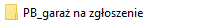 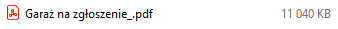 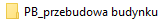 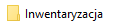 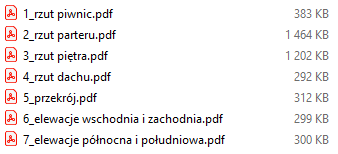 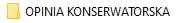 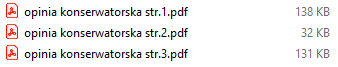 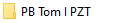 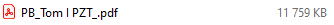 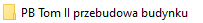 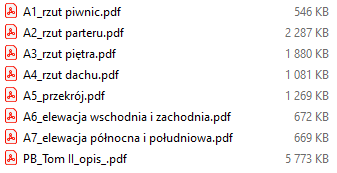 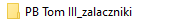 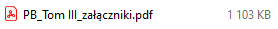 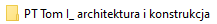 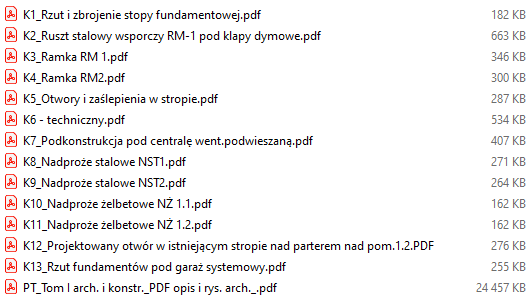 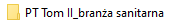 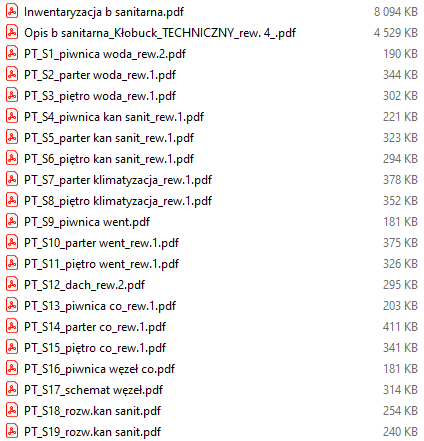 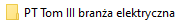 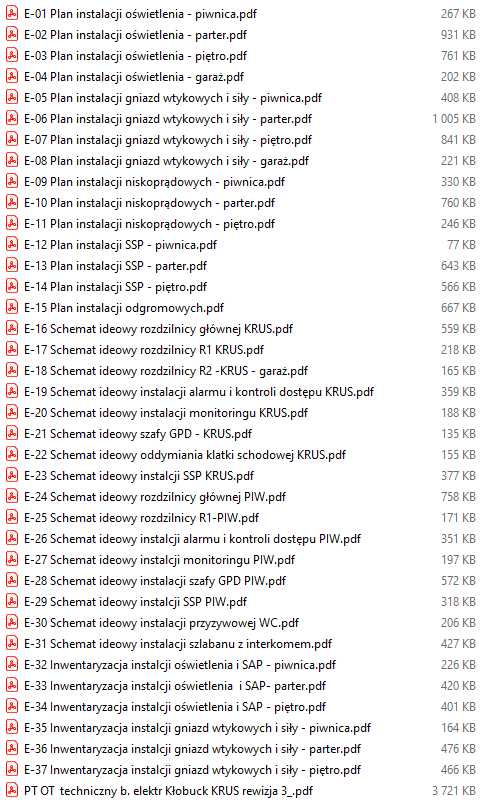 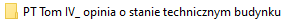 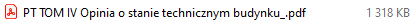 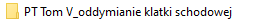 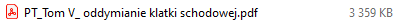 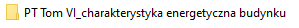 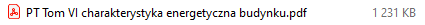 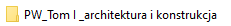 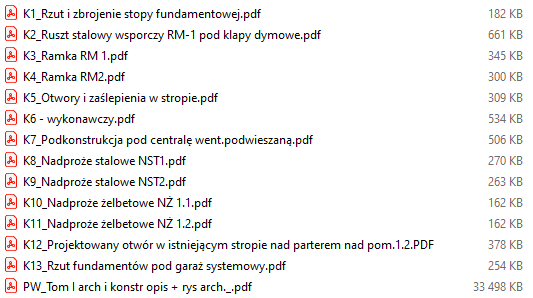 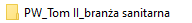 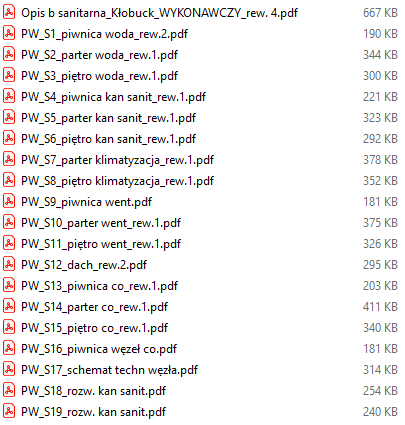 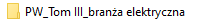 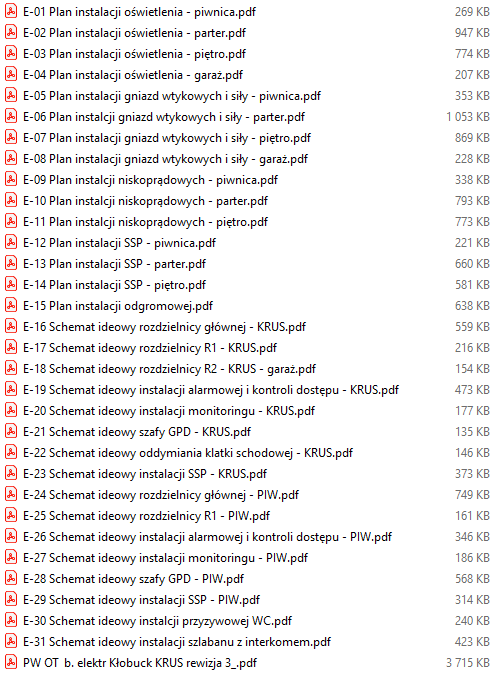 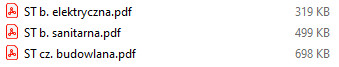 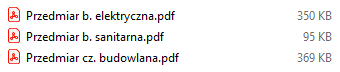 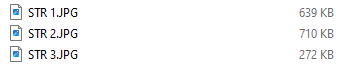 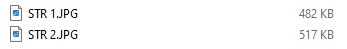 LpKryteriumZnaczenie w %Opisa)Cena (Kc)80cena za wykonanie całego zakresu objętego przedmiotem zamówienia (podana przez Wykonawcę w zł brutto)b)Okres gwarancji (Kg)20dodatkowy (ponad wymagany min. 48 mies.) okres gwarancji na zrealizowane roboty budowlane oraz zamontowane/wbudowane elementy/wyroby - wraz z usuwaniem, wad i usterek zgodnie z § 14 PPU (działania te muszą zostać skalkulowane i wliczone do całkowitego wynagrodzenia Wykonawcy za realizację przedmiotu umowy)Wynagrodzenie całkowite za wykonanie przedmiotu zamówienia jest wynagrodzeniem ryczałtowym i wynosi: Do oferty załączamy:szczegółowy kosztorys ofertowy – potwierdzający prawidłowość kalkulacji ww. ceny (zamawiający prosi o załączenie dodatkowo wersji umożliwiającej jego otwarcie i weryfikację, z wykorzystaniem funkcji, które posiada program Norma Pro, będący w posiadaniu Zamawiającego), który uwzględnia wszystkie elementy cenotwórcze określone w załączonym do SWZ; projekcie, dokumentacji technicznej, specyfikacji technicznej wykonania i odbioru robót budowlanych.Załącznik 1A i 1B - zawierający zestawienie zaoferowanych systemów, urządzeń, wyposażenia i elementów budowlanych.Wstępny Harmonogram Robót – wskazujący: kolejność następujących po sobie prac z podaniem przewidywanego czasu ich trwania, Liczbę Etapów (uwzględniających terminy płatności)  / Etap postępowania - zakres robót przewidywany w danym etapie / przewidywany (orientacyjny) termin realizacji tego etapu / łączny Termin realizacji inwestycjiCenę skalkulowaliśmy po odbyciu w dniu ……………….. wizji lokalnej* / *bez wizji lokalnej przedmiotowej nieruchomości. Zapoznaliśmy się z miejscem realizacji zamówienia - pomieszczeniami oraz terenem, zakresem prac do wykonania i warunkami tam występującymi, co zostało uwzględnione w wycenie oferty.Wadium wnieśliśmy w pieniądzu* / *w formie………………..(podać odpowiednio)Podane wyżej ceny są ostateczne i uwzględniają wszystkie koszty Wykonawcy, w tym należny podatek VAT, oraz przewidywany wzrost kosztów wynagrodzenia od stycznia 2024 r. Zadanie Inwestycyjne zrealizujemy w terminie 180 dni  od daty zawarcia umowy.Udzielamy rękojmi oraz gwarancji na wykonane roboty budowlane oraz zamontowane/wbudowane elementy/wyroby na okres: ……… miesięcy (należy podać odpowiednio: 48, 60, 72 - min. 48 m-cy), który jest liczony od dnia podpisania bezusterkowego protokołu odbioru końcowego, przy czym Wykonawca zapewnia w okresie gwarancji przeglądy serwisowe wynikające z zaleceń producenta zamontowanych urządzeń. Serwis obejmuje – wkalkulowany w cenę oferty - nadzór nad urządzeniami (przeglądy, serwisy i naprawy), w tym koszty zużytych/uszkodzonych części.Zamówienie wykonamy samodzielnie */ powierzymy podwykonawcy/com wskazanym w oświadczeniu wstępnym * (dane uzupełnić odpowiednio) Dysponujemy osobami niezbędnymi do prawidłowego wykonania zamówienia tj.:Kierownikiem budowy - w specjalności konstrukcyjno-budowlanej,Kierownikiem robót - w specjalności elektrycznej,Kierownikiem robót - w specjalności sanitarnej,którzy zostaną skierowani do realizacji zamówienia, posiadającymi uprawnienia i doświadczenie wymagane dla tych robót, tj:uprawnienia do pełnienia samodzielnych funkcji technicznych w budownictwie,są członkami właściwej izby samorządu zawodowego, a przed zawarciem umowy złożymy wykaz zawierający wymagane informacje, a w przypadku konieczności kierowania robotami nad innymi branżami wskażemy kierowników odpowiednich branż,oraz montaż, konserwacja i naprawy nowych urządzeń klimatyzacyjnych oraz przekazanie do utylizacji zużytych urządzeń wykonywane będą przez osoby posiadające odpowiedni Certyfikat dla Personelu (SZWO/F-gazy).*Spełniam warunki udziału w postępowaniu;Nie podlegam wykluczeniu z postępowania na podstawie art.108 ust.1 oraz 109 ust 1 p. 4) Pzp;*Oświadczam, że zachodzą w stosunku do mnie podstawy wykluczenia z postępowania na podstawie art.…………. Pzp (podać mającą zastosowanie podstawę wykluczenia spośród wymienionych w art.108 ust.1 pkt 1, 2, 5 lub 6 oraz 109 ust 1 p. 4) Pzp. Jednocześnie oświadczam, że w związku z ww. okolicznością, na podstawie art.110 ust. 2 Pzp podjąłem następujące środki naprawcze:………………………………………………………………………..……………………………………………………………………………………………………………* Informacja o podwykonawcach:kluczowe elementy zamówienia tj. prace w zakresie układania glazury, terrakoty i wykładzin podłogowych, montażu okien i drzwi, wykonanie termomodernizacji elewacji - wykonamy samodzielnie, pozostałe elementy wykonam samodzielnie */ *zamierzam powierzyć następującym podwykonawcom:………………, data……………………....................... Elektroniczny podpis dokumentu (Podpis osoby lub osób uprawnionych do reprezentowania wykonawcy 
w dokumentach rejestrowych lub we właściwym pełnomocnictwie).L.p.Rodzaj robót(podać odpowiednio)Nazwa i adres odbiorcyorazMiejsce wykonaniaData wykonaniaNazwa Wykonawcy (podmiotu wykazującego spełnienie warunku)Łączna wartość robót(w zł brutto)wykonał dwie roboty budowlane, polegające na wykonaniu remontu/przebudowy/budowy w budynkach użyteczności publicznej o pow. min. 800 m2– z których: jedna dotyczyła - wymiany/zamontowania okien i drzwi, instalacji elektrycznej i wodno–kanalizacyjnej oraz robót wykończeniowych - o wartości nie mniejszej niż 2 000 000,00 zł brutto,druga dotyczyła - wykonania/remontu/przebudowy systemu klimatyzacji centralnej i montażu urządzeń chłodniczych / systemu wentylacji mechanicznej i klimatyzacji - o wartości nie mniejszej niż 250 000,00 zł brutto,przy czym przynajmniej jedna robota była wykonana w czynnym obiekciealbo*  jedną robotę budowlaną – spełniającą łącznie ww. warunek (tj. wykonanie robót budowlanych w budynkach użyteczności publicznej o pow. min. 800 m2 na łączną kwotę 2 250 000,00 zł brutto i obejmującą wymianę/zamontowanie okien i drzwi, instalację elektryczną i wodno–kanalizacyjną wraz z robotami wykończeniowymi oraz wykonanie/remontu/przebudowy klimatyzacji centralnej i montażu urządzeń chłodniczych / wentylacji mechanicznej i klimatyzacji – o wartościach nie mniejszych niż wskazane powyżej)przy czym robota była wykonana w czynnym obiekciewykonał dwie roboty budowlane, polegające na wykonaniu remontu/przebudowy/budowy w budynkach użyteczności publicznej o pow. min. 800 m2– z których: jedna dotyczyła - wymiany/zamontowania okien i drzwi, instalacji elektrycznej i wodno–kanalizacyjnej oraz robót wykończeniowych - o wartości nie mniejszej niż 2 000 000,00 zł brutto,druga dotyczyła - wykonania/remontu/przebudowy systemu klimatyzacji centralnej i montażu urządzeń chłodniczych / systemu wentylacji mechanicznej i klimatyzacji - o wartości nie mniejszej niż 250 000,00 zł brutto,przy czym przynajmniej jedna robota była wykonana w czynnym obiekciealbo*  jedną robotę budowlaną – spełniającą łącznie ww. warunek (tj. wykonanie robót budowlanych w budynkach użyteczności publicznej o pow. min. 800 m2 na łączną kwotę 2 250 000,00 zł brutto i obejmującą wymianę/zamontowanie okien i drzwi, instalację elektryczną i wodno–kanalizacyjną wraz z robotami wykończeniowymi oraz wykonanie/remontu/przebudowy klimatyzacji centralnej i montażu urządzeń chłodniczych / wentylacji mechanicznej i klimatyzacji – o wartościach nie mniejszych niż wskazane powyżej)przy czym robota była wykonana w czynnym obiekciewykonał dwie roboty budowlane, polegające na wykonaniu remontu/przebudowy/budowy w budynkach użyteczności publicznej o pow. min. 800 m2– z których: jedna dotyczyła - wymiany/zamontowania okien i drzwi, instalacji elektrycznej i wodno–kanalizacyjnej oraz robót wykończeniowych - o wartości nie mniejszej niż 2 000 000,00 zł brutto,druga dotyczyła - wykonania/remontu/przebudowy systemu klimatyzacji centralnej i montażu urządzeń chłodniczych / systemu wentylacji mechanicznej i klimatyzacji - o wartości nie mniejszej niż 250 000,00 zł brutto,przy czym przynajmniej jedna robota była wykonana w czynnym obiekciealbo*  jedną robotę budowlaną – spełniającą łącznie ww. warunek (tj. wykonanie robót budowlanych w budynkach użyteczności publicznej o pow. min. 800 m2 na łączną kwotę 2 250 000,00 zł brutto i obejmującą wymianę/zamontowanie okien i drzwi, instalację elektryczną i wodno–kanalizacyjną wraz z robotami wykończeniowymi oraz wykonanie/remontu/przebudowy klimatyzacji centralnej i montażu urządzeń chłodniczych / wentylacji mechanicznej i klimatyzacji – o wartościach nie mniejszych niż wskazane powyżej)przy czym robota była wykonana w czynnym obiekciewykonał dwie roboty budowlane, polegające na wykonaniu remontu/przebudowy/budowy w budynkach użyteczności publicznej o pow. min. 800 m2– z których: jedna dotyczyła - wymiany/zamontowania okien i drzwi, instalacji elektrycznej i wodno–kanalizacyjnej oraz robót wykończeniowych - o wartości nie mniejszej niż 2 000 000,00 zł brutto,druga dotyczyła - wykonania/remontu/przebudowy systemu klimatyzacji centralnej i montażu urządzeń chłodniczych / systemu wentylacji mechanicznej i klimatyzacji - o wartości nie mniejszej niż 250 000,00 zł brutto,przy czym przynajmniej jedna robota była wykonana w czynnym obiekciealbo*  jedną robotę budowlaną – spełniającą łącznie ww. warunek (tj. wykonanie robót budowlanych w budynkach użyteczności publicznej o pow. min. 800 m2 na łączną kwotę 2 250 000,00 zł brutto i obejmującą wymianę/zamontowanie okien i drzwi, instalację elektryczną i wodno–kanalizacyjną wraz z robotami wykończeniowymi oraz wykonanie/remontu/przebudowy klimatyzacji centralnej i montażu urządzeń chłodniczych / wentylacji mechanicznej i klimatyzacji – o wartościach nie mniejszych niż wskazane powyżej)przy czym robota była wykonana w czynnym obiekciewykonał dwie roboty budowlane, polegające na wykonaniu remontu/przebudowy/budowy w budynkach użyteczności publicznej o pow. min. 800 m2– z których: jedna dotyczyła - wymiany/zamontowania okien i drzwi, instalacji elektrycznej i wodno–kanalizacyjnej oraz robót wykończeniowych - o wartości nie mniejszej niż 2 000 000,00 zł brutto,druga dotyczyła - wykonania/remontu/przebudowy systemu klimatyzacji centralnej i montażu urządzeń chłodniczych / systemu wentylacji mechanicznej i klimatyzacji - o wartości nie mniejszej niż 250 000,00 zł brutto,przy czym przynajmniej jedna robota była wykonana w czynnym obiekciealbo*  jedną robotę budowlaną – spełniającą łącznie ww. warunek (tj. wykonanie robót budowlanych w budynkach użyteczności publicznej o pow. min. 800 m2 na łączną kwotę 2 250 000,00 zł brutto i obejmującą wymianę/zamontowanie okien i drzwi, instalację elektryczną i wodno–kanalizacyjną wraz z robotami wykończeniowymi oraz wykonanie/remontu/przebudowy klimatyzacji centralnej i montażu urządzeń chłodniczych / wentylacji mechanicznej i klimatyzacji – o wartościach nie mniejszych niż wskazane powyżej)przy czym robota była wykonana w czynnym obiekciewykonał dwie roboty budowlane, polegające na wykonaniu remontu/przebudowy/budowy w budynkach użyteczności publicznej o pow. min. 800 m2– z których: jedna dotyczyła - wymiany/zamontowania okien i drzwi, instalacji elektrycznej i wodno–kanalizacyjnej oraz robót wykończeniowych - o wartości nie mniejszej niż 2 000 000,00 zł brutto,druga dotyczyła - wykonania/remontu/przebudowy systemu klimatyzacji centralnej i montażu urządzeń chłodniczych / systemu wentylacji mechanicznej i klimatyzacji - o wartości nie mniejszej niż 250 000,00 zł brutto,przy czym przynajmniej jedna robota była wykonana w czynnym obiekciealbo*  jedną robotę budowlaną – spełniającą łącznie ww. warunek (tj. wykonanie robót budowlanych w budynkach użyteczności publicznej o pow. min. 800 m2 na łączną kwotę 2 250 000,00 zł brutto i obejmującą wymianę/zamontowanie okien i drzwi, instalację elektryczną i wodno–kanalizacyjną wraz z robotami wykończeniowymi oraz wykonanie/remontu/przebudowy klimatyzacji centralnej i montażu urządzeń chłodniczych / wentylacji mechanicznej i klimatyzacji – o wartościach nie mniejszych niż wskazane powyżej)przy czym robota była wykonana w czynnym obiekcie1.Roboty budowlanenazwa zadania  ……………………….…………………………………………..Prace wykonano w czynnym obiekcieTak  /  Nie*2.Roboty w zakresie wentylacji/klimatyzacjinazwa zadania ……………………….…………………………………………..Prace wykonano w czynnym obiekcieTak  /  Nie**Jedna Robota budowlana – spełniająca  warunek łącznienazwa zadania ……………………….…………………………………………..Prace wykonano w czynnym obiekcieTak  /  Nie*Uwaga:W przypadku oferty składanej wspólnie przez kilku wykonawców, Zamawiający wymaga udokumentowania wykonania po jednej robocie przez każdego z wykonawców lub wykazania przez każdego z wykonawców zrealizowania odpowiedniego zakresu (branżowego) określonego w ww. warunkuUwaga:W przypadku oferty składanej wspólnie przez kilku wykonawców, Zamawiający wymaga udokumentowania wykonania po jednej robocie przez każdego z wykonawców lub wykazania przez każdego z wykonawców zrealizowania odpowiedniego zakresu (branżowego) określonego w ww. warunkuUwaga:W przypadku oferty składanej wspólnie przez kilku wykonawców, Zamawiający wymaga udokumentowania wykonania po jednej robocie przez każdego z wykonawców lub wykazania przez każdego z wykonawców zrealizowania odpowiedniego zakresu (branżowego) określonego w ww. warunkuUwaga:W przypadku oferty składanej wspólnie przez kilku wykonawców, Zamawiający wymaga udokumentowania wykonania po jednej robocie przez każdego z wykonawców lub wykazania przez każdego z wykonawców zrealizowania odpowiedniego zakresu (branżowego) określonego w ww. warunkuUwaga:W przypadku oferty składanej wspólnie przez kilku wykonawców, Zamawiający wymaga udokumentowania wykonania po jednej robocie przez każdego z wykonawców lub wykazania przez każdego z wykonawców zrealizowania odpowiedniego zakresu (branżowego) określonego w ww. warunkuUwaga:W przypadku oferty składanej wspólnie przez kilku wykonawców, Zamawiający wymaga udokumentowania wykonania po jednej robocie przez każdego z wykonawców lub wykazania przez każdego z wykonawców zrealizowania odpowiedniego zakresu (branżowego) określonego w ww. warunku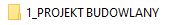 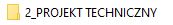 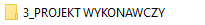 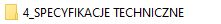 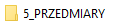 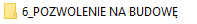 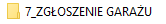 